Приложение 5Один из подарочных узоров, применяемых в декоративном плетении, с использованием геркулесова узла.Узор из японских узловНам понадобится основа и 2  веревки длиной 70 см. Складываем веревки пополам и прикрепляем к основе замочком налицо.Шаг 1. Плетем квадратный узел.Шаг 2. Из 1 и 4 нити выкладываем кольцо и закрепляем его булавками на рабочей подушке. Шаг 3. Берем нити 2 и 3. Нить 2 прокладываем свободную петлю вокруг кольца. Также    берем нить 3 и обводим кольцо свободной петлей. Шаг 4. Дальше плетем из нитей геркулесов узел. Узел стягиваем.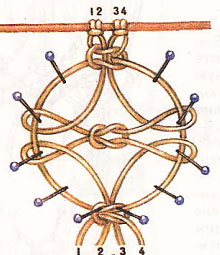 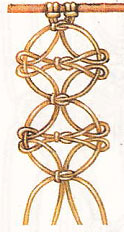 Шаг 5. Повторяем шаг 3.Шаг 6. Спускаем нити 2 и 3 по центру вниз, а нитями 1 и 4 делаем вокруг них еще один квадратный узел.Шаг 7. Повторяем шаги 2 – 6 до необходимой длины изделия.